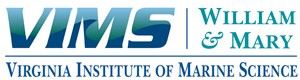 I, (adult or parent/ legal guardian)  	give permission for still photos and/or video of(self or child in photo)  	taken at VIMS to be used, without compensation, as determined by VIMS. Uses include, but are not limited to, the VIMS web site, social media, and local newspapers.Residence (city)   	If child : Grade  	School  	Signature  	Daytime Phone or Email   	I, (adult or parent/ legal guardian)  	give permission for still photos and/or video of(self or child in photo)  	taken at VIMS to be used, without compensation, as determined by VIMS. Uses include, but are not limited to, the VIMS web site, social media, and local newspapers.Residence (city)   	If child : Grade  	School  	Signature  	Daytime Phone or Email   	